«Секреты здоровья»В рамках месячника по борьбе с наркоманией,  с 16 по 20 июня на базе Мелеховского филиала ГБУ ВО ЦППМС социальным педагогом Горшковой Еленой Павловной совместно с инструктором по физической культуре Сатиной Верой Владимировной были проведены познавательные  мероприятия в форме  игры-путешествия  «Секреты здоровья» для детей, посещающих ДОЛ с дневным пребыванием «Дружба»  при МБОУ «Мелеховская СОШ № 1 имени  И.П. Монахова».  Ребята с увлечением отгадывали секреты здорового образа жизни, путешествуя по станциям «Витаминная», «Тик-так», «Салон чистоты», «Поляна закалки», «Королевский стадион». В ходе игры выяснили, какие продукты полезные, а какие вредные для питания, для чего необходимы витамины, какую роль  в жизни человека играет соблюдение режима дня, правил личной гигиены. Познакомились участники и с правилами закаливания. На станции «Королевский стадион» ребята продемонстрировали свои знания о видах спорта,  активно принимали участие в подвижных играх на спортивной площадке, получили заряд бодрости и отличного настроения. В заключении путешествия они изготовили «цветок здоровья», как символ полноценного образа жизни  и крепкого здоровья. 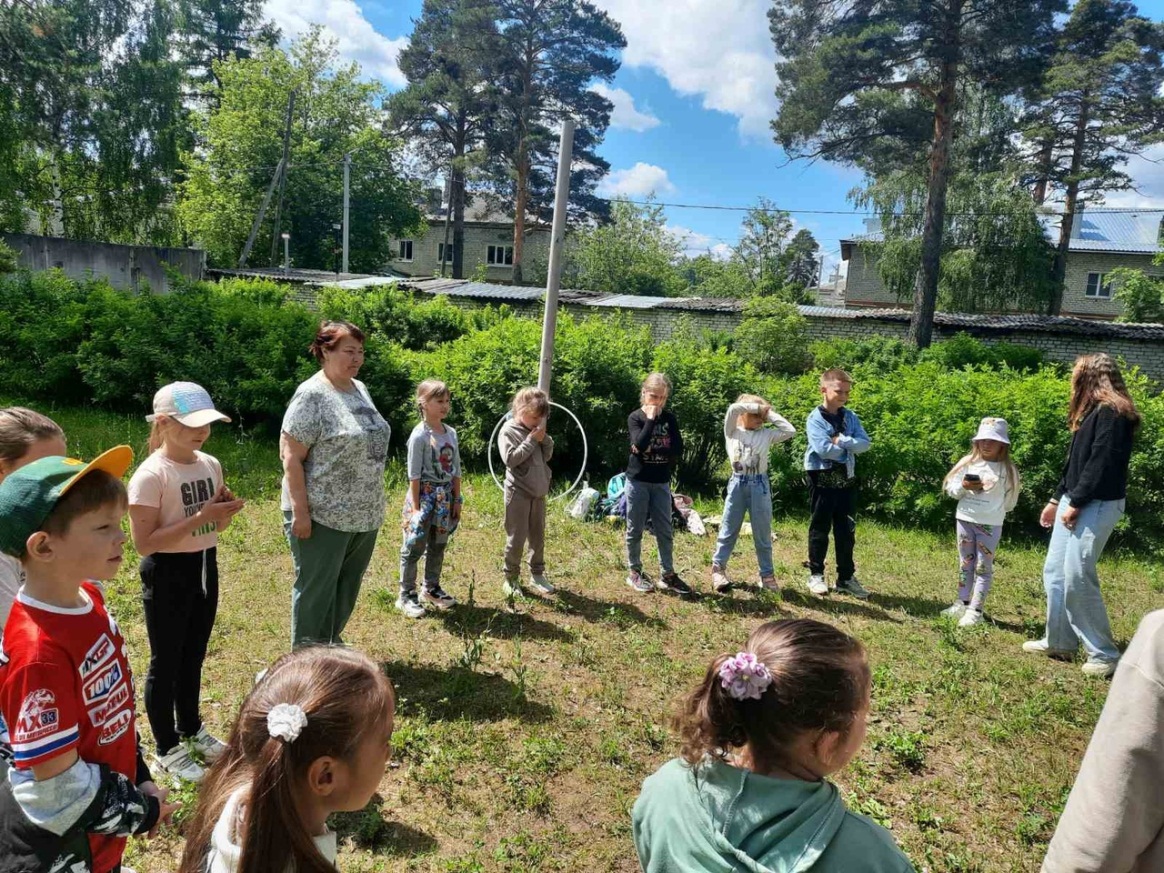 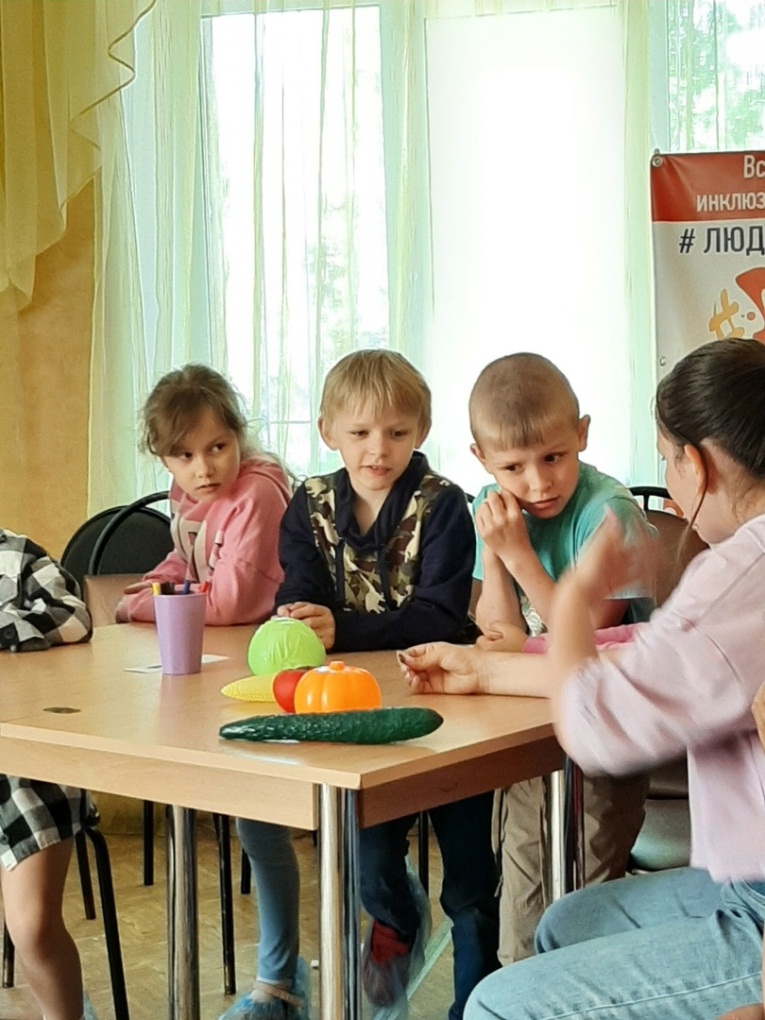 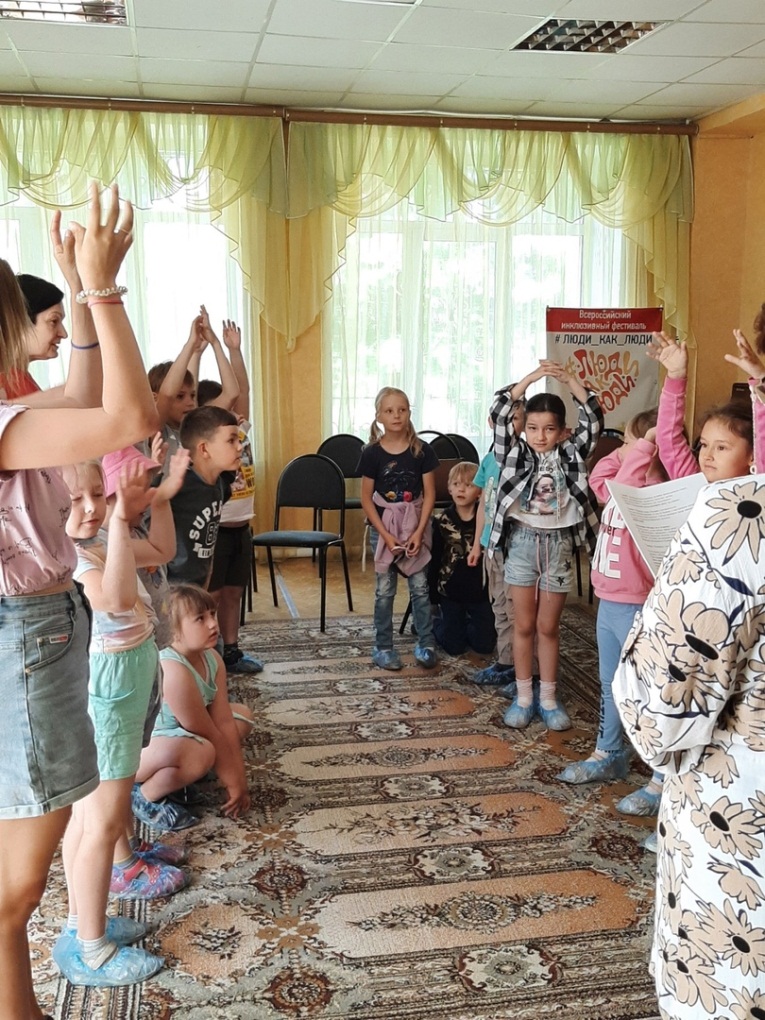 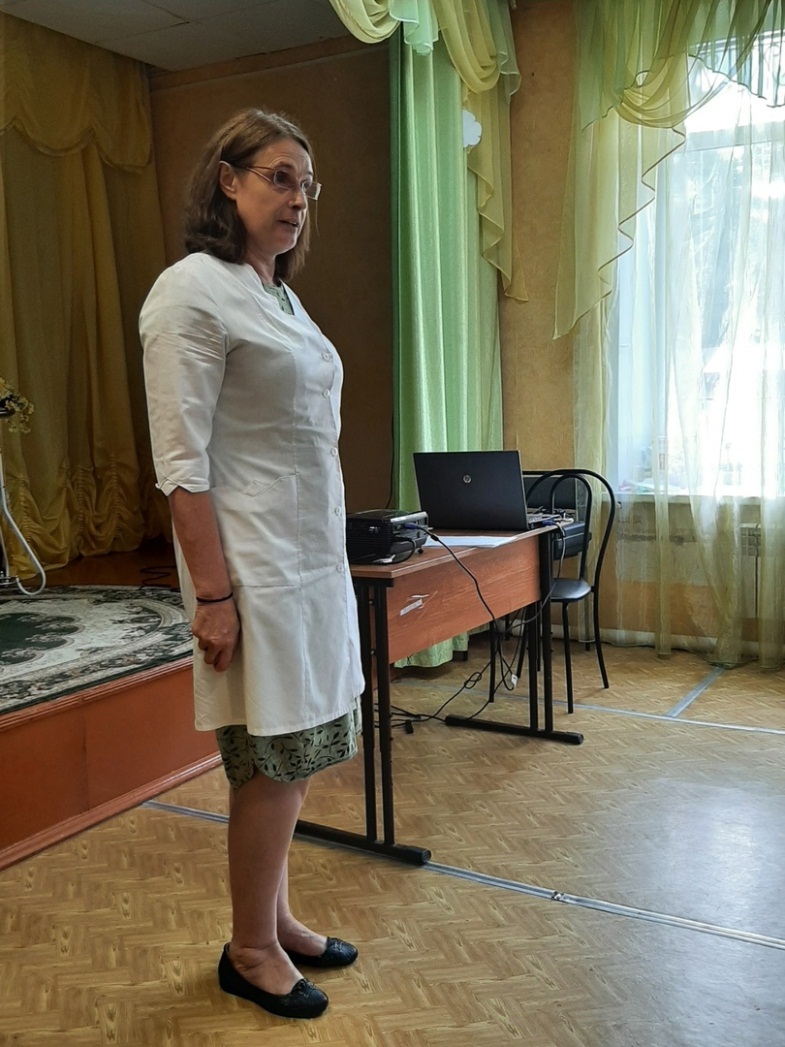 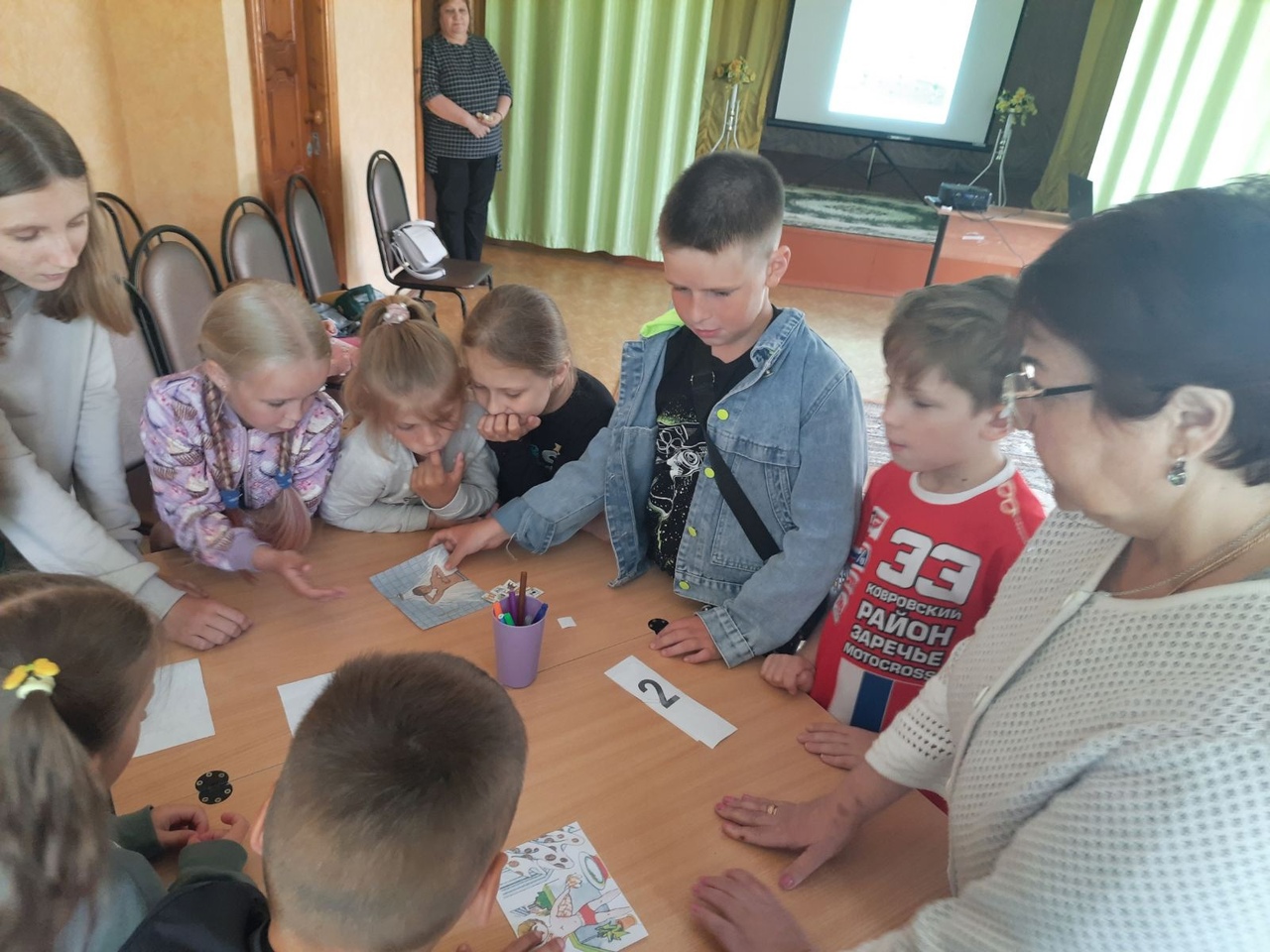 